尊敬的先生/女士：请注意，2016年9月14日电信标准化局第245号通函的第1和第5段的行文应为：1	讲习班将于11月3日上午9时开始，11月4日下午5时结束。讲习班晚宴将于11月3日举办。5	为便于我们就讲习班的组织做出必要安排，希望您能够通过此次活动网站（http://www.itu.int/en/ITU-T/Workshops-and-Seminars/201611/Pages/default.aspx）上提供的在线表格尽早注册，最晚不得迟于2016年10月14日。请注意，讲习班与会者的预注册仅以在线方式进行。顺致敬意！电信标准化局主任李在摄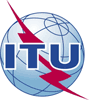 国 际 电 信 联 盟电信标准化局国 际 电 信 联 盟电信标准化局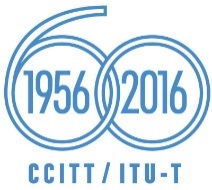 2016年9月28 日，日内瓦2016年9月28 日，日内瓦文号：电信标准化局第245号通函勘误1TSB Workshops/HO电信标准化局第245号通函勘误1TSB Workshops/HO致：-	国际电联各成员国主管部门；-	ITU-T部门成员；-	ITU-T部门准成员；-	国际电联学术成员致：-	国际电联各成员国主管部门；-	ITU-T部门成员；-	ITU-T部门准成员；-	国际电联学术成员联系人：Hiroshi OTAHiroshi OTA致：-	国际电联各成员国主管部门；-	ITU-T部门成员；-	ITU-T部门准成员；-	国际电联学术成员致：-	国际电联各成员国主管部门；-	ITU-T部门成员；-	ITU-T部门准成员；-	国际电联学术成员电话：传真：+41 22 730 6356+41 22 730 5853+41 22 730 6356+41 22 730 5853致：-	国际电联各成员国主管部门；-	ITU-T部门成员；-	ITU-T部门准成员；-	国际电联学术成员致：-	国际电联各成员国主管部门；-	ITU-T部门成员；-	ITU-T部门准成员；-	国际电联学术成员电子邮件：hiroshi.ota@itu.inthiroshi.ota@itu.int抄送：-	ITU-T各研究组正副主席；-	电信发展局主任；-	无线电通信局主任；-	UNESCO-IOC各成员国主管部门；-	WMO各成员国主管部门抄送：-	ITU-T各研究组正副主席；-	电信发展局主任；-	无线电通信局主任；-	UNESCO-IOC各成员国主管部门；-	WMO各成员国主管部门事由：有关“地震和海啸科学与早期预警中的
SMART（科学监测与可靠电信）电缆应用”的联合任务组讲习班
（2016年11月3-4日，德国波茨坦）有关“地震和海啸科学与早期预警中的
SMART（科学监测与可靠电信）电缆应用”的联合任务组讲习班
（2016年11月3-4日，德国波茨坦）有关“地震和海啸科学与早期预警中的
SMART（科学监测与可靠电信）电缆应用”的联合任务组讲习班
（2016年11月3-4日，德国波茨坦）有关“地震和海啸科学与早期预警中的
SMART（科学监测与可靠电信）电缆应用”的联合任务组讲习班
（2016年11月3-4日，德国波茨坦）